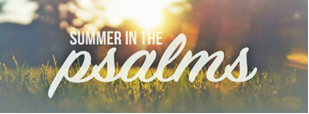 Psalm 42As the deer pants for streams of water,
    so my soul pants for you, my God.
2 My soul thirsts for God, for the living God.
    When can I go and meet with God?
3 My tears have been my food
    day and night,
while people say to me all day long,
    “Where is your God?”
4 These things I remember
    as I pour out my soul:
how I used to go to the house of God
    under the protection of the Mighty One
with shouts of joy and praise
    among the festive throng.5 Why, my soul, are you downcast?
    Why so disturbed within me?
Put your hope in God,
    for I will yet praise him,
    my Savior and my God.6 My soul is downcast within me;
    therefore I will remember you
from the land of the Jordan,
    the heights of Hermon—from Mount Mizar.
7 Deep calls to deep
    in the roar of your waterfalls;
all your waves and breakers
    have swept over me.8 By day the Lord directs his love,
    at night his song is with me—
    a prayer to the God of my life.9 I say to God my Rock,
    “Why have you forgotten me?
Why must I go about mourning,
    oppressed by the enemy?”
10 My bones suffer mortal agony
    as my foes taunt me,
saying to me all day long,
    “Where is your God?”11 Why, my soul, are you downcast?
    Why so disturbed within me?
Put your hope in God,
    for I will yet praise him,
    my Savior and my God.Genesis 2:18  “The Lord God said, “It is not good for the man to be alone. I will make a helper suitable for him.”Hebrews 10:24-25  “And let us consider how we may spur one another on toward love and good deeds, 25 not giving up meeting together, as some are in the habit of doing, but encouraging one another…”John 16:33 “I have told you these things, so that in me you may have peace. In this world you will have trouble. But take heart! I have overcome the world.”Mark 12:30-31 “Love the Lord your God with all your heart and with all your soul and with all your mind and with all your strength.’ 31 The second is this: ‘Love your neighbor as yourself.”Psalm 3:3 “But you, Lord, are a shield around me, my glory, the One who lifts my head high.”Slide 1 to be used after reading of Psalm 42.